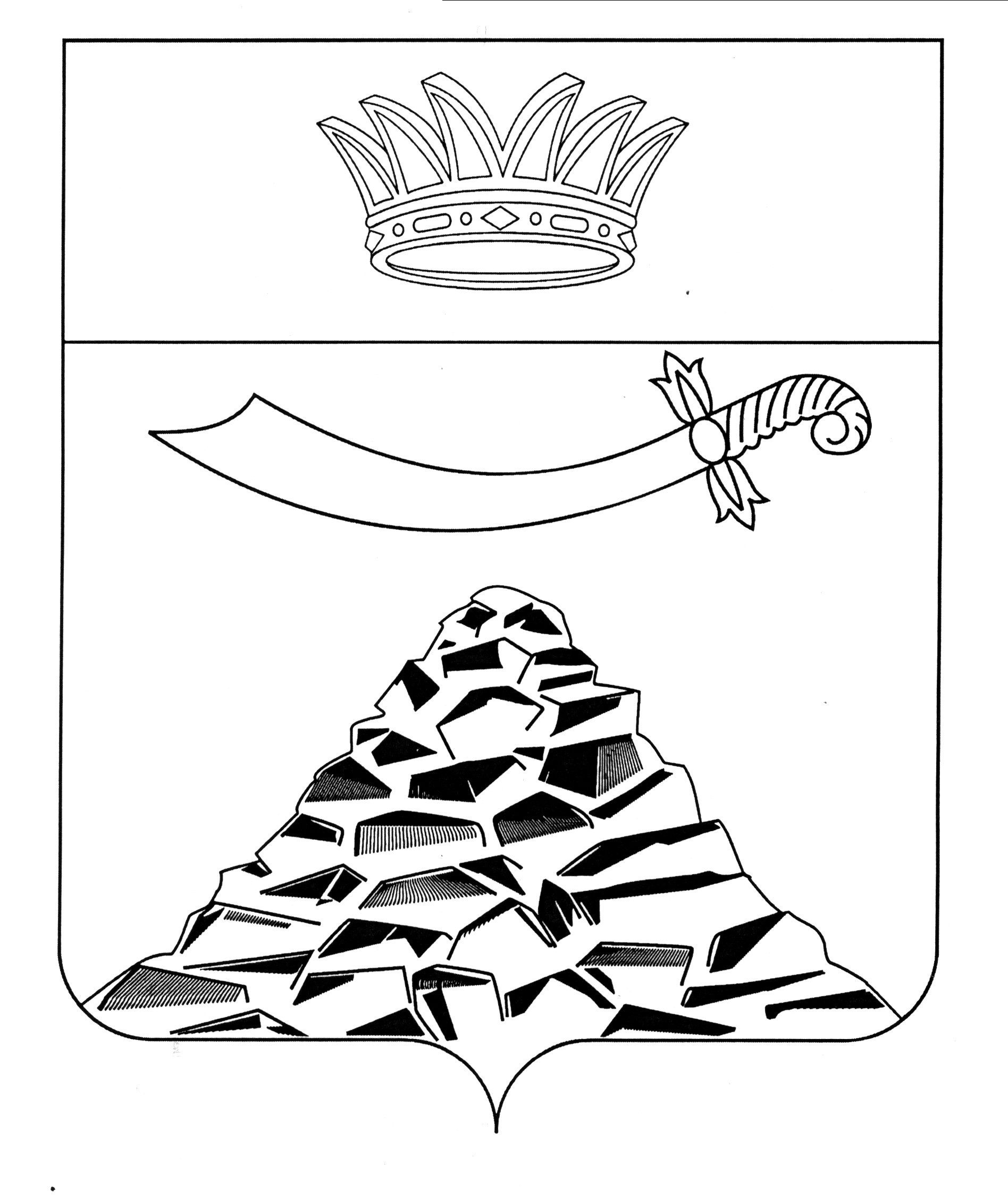 ПОСТАНОВЛЕНИЕАДМИНИСТРАЦИИ МУНИЦИПАЛЬНОГО ОБРАЗОВАНИЯ 
«ЧЕРНОЯРСКИЙ МУНИЦИПАЛЬНЫЙ РАЙОНАСТРАХАНСКОЙ ОБЛАСТИ»от 16.03.2023г. № 71 с. Черный ЯрОб утверждении Положения о системе оплаты труда руководителей муниципальныхказенных образовательных учреждениймуниципального образования «Черноярский муниципальный район Астраханской области»        В соответствии со статьей 145 Трудового кодекса Российской Федерации от 30.12.2001 №197-ФЗ, постановлением Правительства Астраханской области от 21.12.2022 N 658-П "О системе оплаты труда работников государственных казенных учреждений Астраханской области, подведомственных министерству образования и науки Астраханской области", постановлением администрации муниципального образования «Черноярский муниципальный район Астраханской области» от 27.01.2023№ 35 «О системе оплаты труда работников муниципальных казенных образовательных учреждений муниципального образования «Черноярский муниципальный район Астраханской области», администрация муниципального образования «Черноярский муниципальный район Астраханской области» ПОСТАНОВЛЯЕТ:   1. Утвердить прилагаемое Положение о системе оплаты труда руководителей муниципальных казенных образовательных учреждений муниципального образования «Черноярский муниципальный район Астраханской области».   2. Финансовое обеспечение расходных обязательств, связанных с реализацией настоящего постановления, осуществляется муниципальными казенными образовательными учреждениями муниципального образования «Черноярский муниципальный район Астраханской области», в пределах размеров субсидий, предоставленных в соответствии с Законом Астраханской области о бюджете Астраханской области на очередной финансовый год и на плановый период.   3. Считать утратившими силу постановления администрации муниципального образования «Черноярский район» Астраханской области:- от 01.10.2020 №188 «Об утверждении Положения о системе оплаты трударуководителей муниципальных бюджетных образовательных учреждений муниципального образования «Черноярский район» (в новой редакции)»;- от 22.11.2021 №277 «О внесении изменений в постановление администрации муниципального образования «Черноярский район» от 01.10.2020 г. №188».   4. Начальнику организационного отдела администрации муниципального образования «Черноярский муниципальный район Астраханской области» (Сурикова О.В.) разместить настоящее постановление на официальном сайте администрации муниципального образования «Черноярский муниципальный район Астраханской области».   5. Постановление вступает в силу со дня его обнародования.   6. Контроль за исполнением настоящего постановления оставляю за собой.Глава района                                                                                    С.И. Никулин                                                                                           УТВЕРЖДЕНО:                                                                                                                        постановлением администрации муниципального образования «Черноярский муниципальный район Астраханской области» от 16.03.2023г. № 71Положение о системе оплаты труда руководителей муниципальных казенных образовательных учреждений муниципального образования «Черноярский муниципальный район Астраханской области»1. Настоящее Положение о системе оплаты труда руководителей муниципальных казенных образовательных учреждений муниципального образования «Черноярский муниципальный район Астраханской области» (далее – Положение), разработано в соответствии с Трудовым кодексом Российской Федерации, статьей 6 Закона Астраханской области от 09.12.2008 № 75/2008-ОЗ «О системах оплаты труда работников государственных и муниципальных учреждений Астраханской области», постановлением Правительства Астраханской области от 21.12.2022 N 658-П "О системе оплаты труда работников государственных казенных учреждений Астраханской области, подведомственных министерству образования и науки Астраханской области", постановлением министерства образования и науки Астраханской области от 14.08.2018 N 28 "Об утверждении Положения об установлении окладов (должностных окладов) руководителям государственных учреждений, подведомственных министерству образования и науки Астраханской области", постановлением администрации муниципального образования «Черноярский муниципальный район Астраханской области» от 27.01.2023№ 35 «О системе оплаты труда работников муниципальных казенных образовательных учреждений муниципального образования «Черноярский муниципальный район Астраханской области» и определяет порядок и критерии оценки эффективности профессиональной деятельности руководителей муниципальных казенных образовательных учреждений муниципального образования «Черноярский муниципальный район Астраханской области» (далее - руководители образовательных учреждений и учреждения).2. Заработная плата руководителей учреждений, их заместителей и главных бухгалтеров учреждений состоит из должностного оклада, выплат компенсационного и стимулирующего характера.3. Конкретный размер должностного оклада руководителей учреждений определяется в зависимости от сложности труда руководителя учреждения, масштаба и уровня управления, и устанавливается в трудовом договоре.Должностной оклад руководителя образовательного учреждения исчисляется по следующей формуле:О рук. = О сред. х К, гдеО рук. - должностной оклад руководителя,О сред. - средний размер заработной платы работников учреждения.К - коэффициент, учитывающий масштаб и уровень управления.Средний размер заработной платы работников учреждения рассчитывается согласно формы отчета ЗП – образование «Сведения о численности и оплаты труда работников сферы образования по категориям персонала» по состоянию на 1 октября текущего года, путем деления фонда начисленной заработной платы работников списочного состава (без внешних совместителей), без учета заработной платы руководителя и его заместителей за отчетный период на среднюю численность работников списочного состава (без внешних совместителей) без руководителя и заместителей.4. Коэффициент, учитывающий масштаб и уровень управления, устанавливается в зависимости от суммы баллов по объемным показателям учреждения и группы по оплате труда.Расчет объемных показателей, характеризующих масштаб и уровень управления, производится на основании Приложения № 1 к Положению.По объемным показателям для установления коэффициента масштаба управления оплаты труда руководителей образовательных учреждений установлено шесть групп по оплате их труда.Отнесение образовательных учреждений к одной из шести групп по оплате труда руководителей производится по сумме баллов объемных показателей учреждения согласно Приложению № 2 к Положению.5. Коэффициент, учитывающий масштаб и уровень управления, устанавливается управлением образования на учебный год, в период с первого октября текущего года по тридцатое сентября следующего года, на основании соответствующих документов, подтверждающих наличие указанных объемных показателей учреждений.Коэффициент, учитывающий масштаб и уровень управления, для вновь открываемых организаций, устанавливается исходя из плановых (проектных) показателей, но не более чем на два года.6. Конкретное количество баллов, предусмотренных по показателям с приставкой «до», устанавливается руководителем управления образования.7. При расчете объемных показателей контингент обучающихся (воспитанников) образовательных учреждений определяется по списочному составу на начало учебного года.8. За руководителями учреждений, здания которых находятся на капитальном ремонте, сохраняется коэффициент, учитывающий масштаб и уровень управления, определенный до начала ремонта.В случае изменения размера должностного оклада руководителя учреждения, вследствие изменения среднего размера заработной платы работников учреждения, с руководителями заключается дополнительное соглашение к трудовому договору, предусматривающее соответствующее изменение размера должностного оклада руководителя. Изменение производится один раз в год по состоянию на первое октября текущего года.9. Выплаты компенсационного характера устанавливаются для руководителей учреждений в процентах к должностным окладам или в абсолютных величинах, если иное не установлено федеральными законами, законами Астраханской области и иными нормативными правовыми актами Российской Федерации и Астраханской области.Руководителям учреждений устанавливаются следующие выплаты компенсационного характера:- выплаты за работу в условиях, отклоняющихся от нормальных (при выполнении работ различной квалификации, совмещении профессий (должностей), расширении зон обслуживания, увеличении объема работ или исполнении обязанностей временно отсутствующего работника без освобождения от работы, сверхурочной работе, работе в ночное время, в выходные и нерабочие праздничные дни и при выполнении работ в других условиях, отклоняющихся от нормальных);- иные выплаты компенсационного характера, устанавливаемые в соответствии с нормативными правовыми актами Российской Федерации и Астраханской области, содержащими нормы трудового права.10. Руководителям учреждений выплаты стимулирующего характера могут назначаться как в процентном отношении к должностному окладу, так и в абсолютных величинах. Выплаты стимулирующего характера руководителям осуществляются в соответствии с настоящим Положением.Руководителям учреждений могут устанавливаться следующие выплаты стимулирующего характера:- надбавка за интенсивность и высокие результаты работы;- надбавка за почетное звание, ученую степень, ученое звание;- надбавка за стаж работы в руководящей должности;- премиальные выплаты по итогам работы (за год) и единовременные (разовые) премии (к профессиональному празднику, юбилейным датам, по случаю присвоения почетных званий, награждения почетными грамотами, отраслевыми наградами).Размер надбавки за интенсивность и высокие результаты работы устанавливается в соответствии с оценкой результативности профессиональной деятельности руководителей учреждения.Размер надбавки за почетное звание, ученую степень, ученое звание производится в следующих размерах:- выплата за наличие почетного звания «Народный учитель Российской Федерации», «Заслуженный учитель Российской Федерации», «Народный учитель СССР», «Заслуженный учитель школы РСФСР», аналогичные почетные звания союзных республик, входивших в состав СССР, а также другие почетные звания, название которых начинается со слов «Народный», «Заслуженный», при условии соответствия почетного звания профилю преподаваемых дисциплин - 20 процентов от должностного оклада;- выплата за наличие отраслевой награды (нагрудного знака «Почетный работник общего образования Российской Федерации», «Почетный работник начального профессионального образования Российской Федерации» или значками «Отличник народного просвещения») - 10 процентов от должностного оклада.Размер надбавки за стаж работы в руководящей должности учреждения устанавливается:- до 3 лет - 5 процентов от должностного оклада;- от 3 лет до 10 лет - 10 процентов от должностного оклада;- свыше 10 лет - 15 процентов от должностного оклада.Премиальные выплаты по итогам работы и единовременные (разовые) премии носят единовременный (разовый) характер и могут устанавливаться:- к профессиональному празднику, юбилейным датам, по случаю присвоения почетных званий, награждения государственными, ведомственными наградами в размере до одного должностного оклада;- по итогам работы за год по результатам оценки профессиональной деятельности руководителей учреждений в размере до одного должностного оклада.11. Иные выплаты компенсационного и стимулирующего характера устанавливаются коллективными договорами или локальными нормативными актами учреждений по согласованию с представительным органом работников учреждения в пределах средств фонда оплаты труда работников учреждений.12. Кроме выплат компенсационного и стимулирующего характера, работникам учреждений при наличии экономии средств фонда оплаты труда может оказываться материальная помощь в размере до одного должностного оклада. Порядок, условия предоставления и размер материальной помощи работникам учреждений устанавливаются коллективными договорами или локальными нормативными актами учреждений по согласованию с представительным органом работников учреждений. Материальная помощь является выплатой социального характера и при исчислении средней заработной платы работников учреждений не учитывается.13. Выполнение руководителем учреждения работы по совместительству допускается только после согласования с управлением образования администрации муниципального образования «Черноярский муниципальный район Астраханской области». Предельный размер оплаты труда руководителя за совместительство не должен превышать 50% среднемесячной заработной платы, рассчитанной за предшествующий календарный год, по соответствующей категории работников учреждения (по которой осуществляется работа по совместительству).14. Предельный уровень соотношения среднемесячной заработной платы руководителей, заместителей руководителей, главных бухгалтеров учреждений, формируемой за счет всех источников финансового обеспечения и рассчитываемой за календарный год, и среднемесячной заработной платы работников таких учреждений (без учета заработной платы соответствующего руководителя, его заместителей, главного бухгалтера) определяется постановлением администрации муниципального образования «Черноярский район» «Об установлении предельного уровня соотношения средней платы руководителей, их заместителей, главных бухгалтеров муниципальных учреждений и средней заработной платы работников этих учреждений Черноярского района» от 10.02.2017 № 57 в размере, не превышающем четырех с половиной кратного размера.15. Должностные оклады заместителей руководителя устанавливаются на 10-50% ниже должностного оклада руководителя учреждения.Заместитель руководителя может выполнять работы по совместительству. Предельный размер оплаты труда заместителя руководителя за совместительство не должен превышать 50% среднемесячной заработной платы, рассчитанной за предшествующий календарный год, по соответствующей категории работников учреждения (по которой осуществляется работа по совместительству).Выплаты компенсационного и стимулирующего характера для заместителей руководителей и главных бухгалтеров учреждений устанавливаются в соответствии с пунктами 9, 10 настоящего Положения.Приложение №1 к ПоложениюОбъемные показатели,характеризующие масштаб управления образовательными учреждениямиПриложение №2 к ПоложениюГруппы по оплате труда и коэффициент масштаба управления№ п/пОбъемные показателиКоличество баллов1.Количество обучающихся (учащихся, воспитанников) (чел.): до 100 от 101 до 150; от 151 до 300; от 301 до 800; свыше 80180 90 100 120 1502.Количество работающих в ОУ (человек)до 30от 31 до 50 от 51 до 100 от 101 до 20010 15 20 253.Дополнительные баллы за квалификацию педагогических работников: - за высшую квалификационную категорию -1 за одного человека; - за первую квалификационную категорию – 0,5 за одного человека4.Площадь зданий, находящихся на балансе организаций и используемых в образовательном процессе (кв.м): до 1500; от 1501 до 2000; от 2001 до 5000; от 5001 и выше5 10 15 205.Наличие автотранспортных средств, находящихся на балансе организации, и годных к эксплуатации (ед.): 1 единица56.Наличие на балансе оборудованных спортивной площадки, стадиона, бассейна, других спортивных сооружений, котельной, очистных и других сооружений (ед.): 1 сооружение5 (но не более 30)7.Наличие в ОУ групп дошкольного образования: 1 группа 2 группы 3 группы свыше 3-х групп10 20 30 408.Организация горячего питания учащихся: до 50% до 90% до 100%51015Количество балловГруппа по оплате трудаКоэффициент масштаба управления251 и вышеI группа2,5от 221 до 250II группа2,2от 191 до 220III группа1,9от 171 до 190IV группа1,8от 151 до 170V группа1,6до 150VI группа1,4